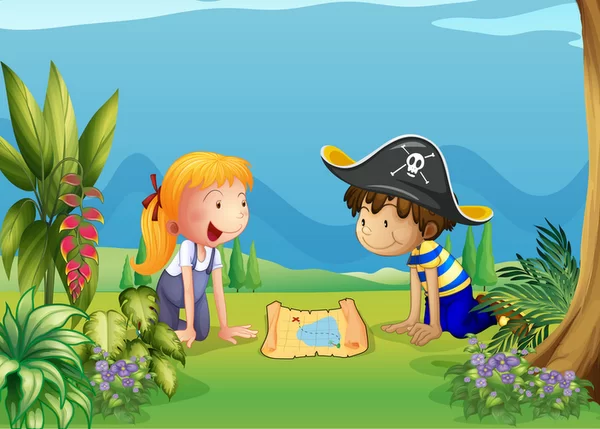 Il nostro desiderio è quello di far scoprire ai bambini i tesori della nostra scuola, attraverso il gioco della “Caccia al Tesoro!”; proporremo attività ludiche e laboratoriali che ci permetteranno di vivere insieme un pezzo d’estate fuori nel nostro bellissimo giardino e dentro la nostra scuola!PRIMA SETTIMANA (dall’1 al 5 luglio)SECONDA SETTIMANA (dall’8 al 12 luglio)TERZA SETTIMANA (dal 15 al 19 luglio)QUARTA SETTIMANA (dal 22 al 26 luglio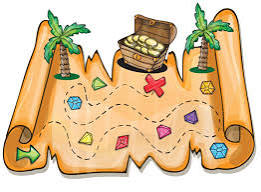 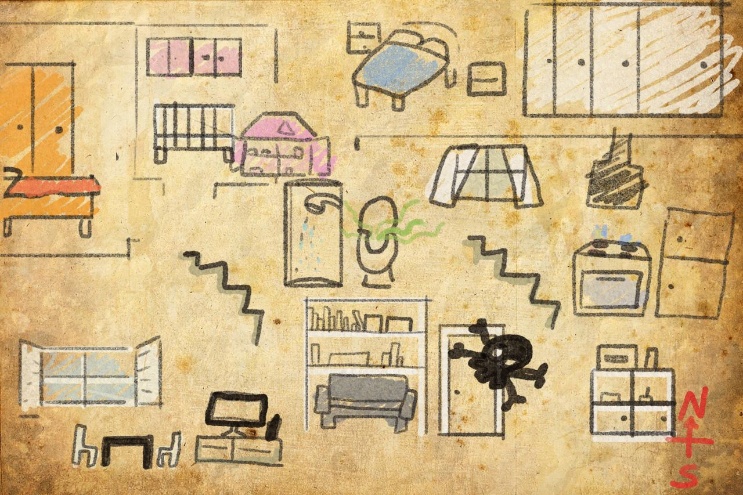 Vi aspettiamo per divertici con la Caccia al tesoro nella nostra scuola e per fare tante bellissime attività e giochi!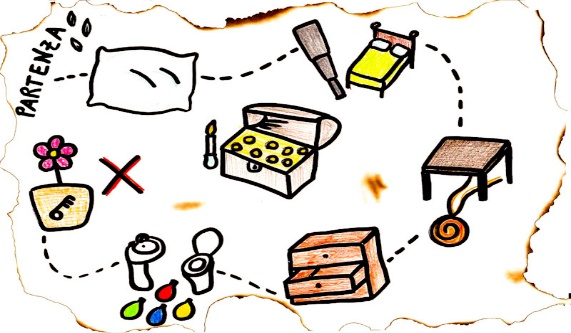 Lunedì 1Lettura animata e drammatizzazione. Leggiamo la storia del pirata PastafrollaMartedì 2Il pirata Pastafrolla ci porterà alla “Laguna dei delfini” per divertenti giochi d'acquaMercoledì 3Laboratorio grafico- pittorico, costruiamo la mappa del tesoro, ogni settimana aggiungeremo una tappa fino a completare la mappa.Giovedì 4Giochiamo alla caccia al tesoro!  1 tappaVenerdì 5Il pirata Pastafrolla ci insegna gustose ricette fresche per l’estate cuciniamo insiemeLUNEDÌ 8Il pirata Pastafrolla ci invita ad ascoltare bellissime storie, ci sediamo in giardino ad ascoltarleMARTEDÌ 9Che caldo! Oggi andiamo alla “laguna dei delfini” e ci rinfreschiamo con divertenti giochi d’acquaMERCOLEDÌ 10Pastafrolla ci porta tanti colori per colorare la nostra mappa, divertiamoci a pitturare con i nostri colori preferitiGIOVEDÌ 11Giochiamo alla caccia al tesoro! Il pirata Pastafrolla ci lascia dei messaggi segreti per raggiungere la prossima tappa. Insieme agli amici decifriamo il suo messaggio II tappaVENERDÌ 12Pastafrolla è un pirata molto giocherellone vuole andare a fare un pic-nic in giardinoLunedì 15 Ci travestiamo da pirati e leggiamo la storia del pirata Pastafrolla che incontra il pirata PappamollaMartedì 16Nella “laguna dei delfini” ci divertiamo con giochi d’acqua che ci insegnano a collaborare insieme agli amici.Mercoledì 17Laboratorio grafico-pittorico con materiali di riciclo arricchiamo la nostra mappaGiovedì 18Giochiamo alla caccia al tesoro! Ormai siamo vicini al tesoroCostruiamo il puzzle Del pirata Pastafrolla e scopriamo la tappa successivaVenerdì 19Il pirata Pastafrolla invita Pappamolla a fare merenda con lui, che buona la frutta! I pirati ne sono davvero golosi! Prepariamo una squisita merenda con loro!Lunedì 22Oggi finiamo di leggere la storia e scopriamo quale tesoro trovano insiemi Pastafrolla e PappamollaMartedì 23Oggi alla “laguna dei delfini “giocheremo con l’acqua a tempo di musica come ci insegnano i delfini amici di PastafrollaMercoledì 24Completiamo la nostra mappa e la vogliamo abbellire con materiali preziosi come il tesoro che troveremo. Cerchiamo nella nostra scuola brillantini perline, bottoni e rendiamo la nostra mappa meravigliosa! Giovedì 25Giochiamo alla caccia al tesoro! Quale sarà il tesoro che troveremo?Pastafrolla e Pappamolla ci aiuteranno a scoprire un tesoro davvero prezioso!Venerdì 26Abbiamo trovato il tesoro e completato la mappa! Festeggiamo con una ricetta golosa.